Совет города Нурлат Нурлатского муниципального районаРеспублики Татарстан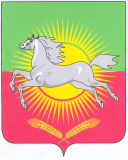              17 апреля 2009г.                                                № 94                                                     РЕШЕНИЕО досрочном прекращении полномочий депутата Совета  города Нурлат  Нурлатского муниципального района                         Салихова Илгиза МисбаховичаВ соответствии с п.1 ст. 39 Устава муниципального образования«город Нурлат Нурлатского муниципального района Республики Татарстан», на основании заявления Салихова И.М.  в связи с избранием его депутатом Государственного Совета Республики Татарстан, Совет города Нурлат  Нурлатского муниципального района Республики Татарстан  РЕШИЛ:1.     Прекратить досрочно полномочия депутата Совета города Нурлат Нурлатского муниципального района Республики Татарстан по Нурлат-Дружба избирательному округу №9 Салихова Илгиза Мисбаховича с 18 марта 2009 года.2.      Рекомендовать ИКМО  города Нурлат Республики Татарстан назначить дополнительные выборы по данному избирательному округу в соответствии с действующим законодательством.3.  Опубликовать настоящее решение в районной газете «Дуслык» («Дружба», «Туслах»). Председатель Совета города Нурлат  Нурлатского муниципального района                                  Н.Ш.Шарапов  